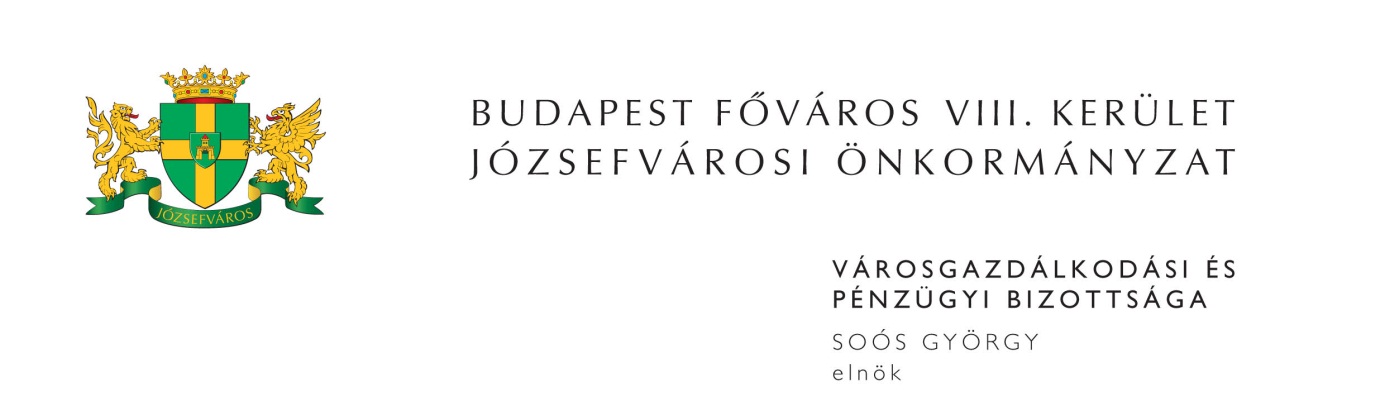 M E G H Í V ÓBudapest Józsefvárosi Önkormányzat Városgazdálkodási és Pénzügyi Bizottsága2014. évi 5. rendes ülését2014. február 10-én (hétfőn) 1300 órárahívom össze.A Városgazdálkodási és Pénzügyi Bizottság ülését a Józsefvárosi Polgármesteri HivatalIII. 300-as termében (Budapest, VIII. Baross u. 63-67.) tartja.Napirend:1. Zárt ülés keretében tárgyalandó előterjesztések(írásbeli előterjesztés)A Budapest, VIII. kerület Kőfaragó u. ………………….. szám alatti ingatlanra vonatkozó elővásárlási jogról való lemondás 			ZÁRT ÜLÉS Előterjesztő: Pénzes Attila – a Vagyongazdálkodási és Üzemeltetési Ügyosztály vezetőjeJavaslat „Szervezeti reformok a Józsefvárosi Önkormányzatnál” tárgyú közbeszerzési eljárás eredményének megállapítására Bírálóbizottság döntése alapján (PÓTKÉZBESÍTÉS) 						ZÁRT ÜLÉSElőterjesztő: Dr. Mészár Erika - aljegyző 2. Képviselő-testület(írásbeli előterjesztés)Javaslat a Józsefvárosi Önkormányzat 2014. évi költségvetéséről szóló rendelet elfogadására (PÓTKÉZBESÍTÉS)Előterjesztő: Dr. Kocsis Máté – polgármesterJavaslat a 2014. évi közbeszerzési terv jóváhagyására (PÓTKÉZBESÍTÉS)Előterjesztő: Dr. Kocsis Máté – polgármesterJavaslat a Józsefvárosi Nemzetiségi Önkormányzatokkal kapcsolatos döntések meghozatalára (PÓTKÉZBESÍTÉS)Előterjesztő: Dr. Kocsis Máté – polgármesterJózsefváros Közbiztonságáért és Köztisztaságáért Szolgáltató Egyszemélyes Nonprofit Kft. üzleti terve a 2014. évre (PÓTKÉZBESÍTÉS)Előterjesztő: Bozsik István Péter – ügyvezető igazgatóJavaslat Márton 2001 Kft. és az Orange Kft. kötbérrendezésre vonatkozó ajánlatának elfogadására (PÓTKÉZBESÍTÉS)Előterjesztő: Kovács Ottó – a Kisfalu Kft. ügyvezető igazgatójaJavaslat a Budapest VIII. Tolnai Lajos u. 21. szám alatti lakóépület tűzeset utáni helyreállítás fedezet pótlására (PÓTKÉZBESÍTÉS)Előterjesztő: Kovács Ottó – a Kisfalu Kft. ügyvezető igazgatója3. Közbeszerzések(írásbeli előterjesztés)Javaslat „Szállítási keretszerződés a Budapest Magdolna Negyed minimum 56 önkormányzati bérlakásának részleges felújításához szükséges építőanyagok és eszközök biztosítására eseti megrendelések alapján” tárgyú közbeszerzési eljárás megindítására (PÓTKÉZBESÍTÉS)Előterjesztő: Dr. Mészár Erika - aljegyző Javaslat Megbízási szerződés keretében „Budapest-Józsefváros, Magdolna Negyed Program III.” (azonosító szám: KMOP-5.1.1/B-12-k-2012) „G2/6 – „Társadalomból kirekesztett nők foglalkoztatása és rehabilitációja” projekt keretében „Magdolna Klub a hátrányos helyzetű nők számára” szolgáltatás megszervezése és biztosítása tárgyú közbeszerzési eljárás megindítására (PÓTKÉZBESÍTÉS)Előterjesztő: Dr. Mészár Erika - aljegyző Javaslat Budapest, Józsefváros Magdolna negyed program III. önkormányzati bérházfelújítás kivitelezése Keretmegállapodásos eljárás második szakaszához„Vállalkozási szerződés keretében Budapest, Józsefváros Magdolna negyed program III. önkormányzati bérházfelújítás kivitelezése 1. rész”„Vállalkozási szerződés keretében Budapest, Józsefváros Magdolna negyed program III. önkormányzati bérházfelújítás kivitelezése 2. rész”„Vállalkozási szerződés keretében Budapest, Józsefváros Magdolna negyed program III. önkormányzati bérházfelújítás kivitelezése 3. rész”„Vállalkozási szerződés keretében Budapest, Józsefváros Magdolna negyed program III. önkormányzati bérházfelújítás kivitelezése 5. rész”„Vállalkozási szerződés keretében Budapest, Józsefváros Magdolna negyed program III. önkormányzati bérházfelújítás kivitelezése 6. rész”„Vállalkozási szerződés keretében Budapest, Józsefváros Magdolna negyed program III. önkormányzati bérházfelújítás kivitelezése 8. rész”tárgyú konzultációs felhívások elfogadására (PÓTKÉZBESÍTÉS)Előterjesztő: Dr. Mészár Erika - aljegyző4. Vagyongazdálkodási és Üzemeltetési ÜgyosztályElőterjesztő: Pénzes Attila – ügyosztályvezető(írásbeli előterjesztés)Közterület-használati kérelmek elbírálása Tulajdonosi hozzájárulás a Nemzeti Közszolgálati Egyetem „Ludovika Campus” park és infrastruktúra közúti kapcsolatai közterületi munkáihoz Tulajdonosi hozzájárulás a Budapest VIII. ker. Lujza u. 2-16. előtti 0,4 kV-os kábelszakasz rekonstrukció közterületi munkáihoz Tulajdonosi hozzájárulás a Budapest VIII. Bródy Sándor u. (Szentkirályi u. - Vas u. és Horánszky u. - Gutenberg tér közötti szakasz) DN 150 vízvezeték felújítása közterületi munkáihoz (PÓTKÉZBESÍTÉS)Tulajdonosi hozzájárulás a Teleki téri ideiglenes piac 28. számú üzlet bérleti szerződés megkötéséhez (PÓTKÉZBESÍTÉS)Előterjesztő: Ács Péter – a Józsefvárosi Közterület-felügyelet és Városüzemeltetési Szolgálat igazgatójaA Corvin Medical Alkalmazott Orvostudományi Fejlesztő Korlátolt Felelősségű Társaság "végelszámolás alatt" lévő gazdasági társaság végelszámolás időszak alatti éves beszámolójának elfogadása (PÓTKÉZBESÍTÉS)Előterjesztő: Dr. Berki János József - végelszámoló5. Kisfalu Kft. Előterjesztő: Kovács Ottó – ügyvezető igazgató(írásbeli előterjesztés)A Budapest VIII., Dankó u. 38. szám alatti, 35476/0/A/2 és a 35476/0/A/3 helyrajzi számú üres üzlethelyiségek elidegenítése A Budapest VIII. Diószegi Sámuel u. ……………… szám alatti lakás elidegenítésével kapcsolatos vételár és eladási ajánlat jóváhagyása (PÓTKÉZBESÍTÉS)A Budapest VIII., Práter utca 23. szám alatti, 36356/0/A/2 helyrajzi számú, határozott időre szóló bérleti joggal terhelt nem lakás céljára szolgáló helyiség elidegenítése Javaslat gépkocsi-beállók bérbeadására (2 db) (PÓTKÉZBESÍTÉS)Interdent-2002 Kft. bérleti díj csökkentési kérelme a Budapest VIII. kerület, Karácsony Sándor u. 2/C. szám alatti önkormányzati tulajdonú nem lakás célú helyiség vonatkozásában Drigán Krisztofer Gyula egyéni vállalkozó bérlő tevékenységi kör bővítésre vonatkozó kérelme a Budapest VIII. kerület, Práter u. 18. szám alatti önkormányzati tulajdonú nem lakás célú helyiség vonatkozásában Ahmed & Anita 2010 Kft. bérbevételi kérelme a Budapest VIII. kerület, Rákóczi út 25. (bejárat a Vas utca felől) szám alatti üres önkormányzati tulajdonú helyiség vonatkozásában Green Plan Energy Kft. és a Green Plan Center Kft. bérlőtársi jogviszony létesítésére vonatkozó közös kérelme a Budapest VIII. Práter u. 30-32. szám alatti önkormányzati tulajdonú helyiség vonatkozásában Kovács Lejla egyéni vállalkozó bérbevételi kérelme a Budapest VIII. kerület, Üllői 54-56. szám alatti üres önkormányzati tulajdonú helyiség vonatkozásában MGL Iveel Bt. bérbevételi kérelme a Budapest VIII. kerület, Víg u. 20. szám alatti üres, önkormányzati tulajdonú nem lakás célú helyiségre Villámcsapásból eredő kártérítés (PÓTKÉZBESÍTÉS)Javaslat a PROLOG Műszaki Fejlesztő és Tanácsadó Kft, Budapest VIII., Futó u. 5-9. szám alatti ingatlannal kapcsolatos használati díj tartozásának rendezésére (PÓTKÉZBESÍTÉS)6. Egyebek (írásbeli előterjesztés)Javaslat Kardos-Erdődi Zsolt megbízási szerződésének 2013. december és 2014. január havi teljesítés igazolásáraElőterjesztő: Soós György – a Városgazdálkodási és Pénzügyi Bizottság elnökeJavaslat a Juharos Ügyvédi Iroda megbízási szerződésének 2014. január havi teljesítés igazolásáraElőterjesztő: Soós György – a Városgazdálkodási és Pénzügyi Bizottság elnökeJavaslat Teszársz Károly megbízási szerződésének 2014. január havi teljesítés igazolásáraElőterjesztő: Soós György – a Városgazdálkodási és Pénzügyi Bizottság elnökeA Képviselő-testület tagjainak rendes éves vagyonnyilatkozata Előterjesztő: Soós György – a Városgazdálkodási és Pénzügyi Bizottság elnöke7. Tájékoztatók(írásbeli tájékoztató)Tájékoztató a VIII. kerület Rákóczi téren telepített fák favermeinek burkolati anyagáról Előterjesztő: Pénzes Attila – a Vagyongazdálkodási és Üzemeltetési Ügyosztály vezetőjeMegjelenésére feltétlenül számítok. Amennyiben az ülésen nem tud részt venni, kérem, azt jelezni szíveskedjen Deákné Lőrincz Mártánál (Szervezési és Képviselői Iroda) 2014. február 10-én 10,00 óráig a 459-21-51-es telefonszámon.Budapest, 2014. február 5. 	Soós György s.k.	elnök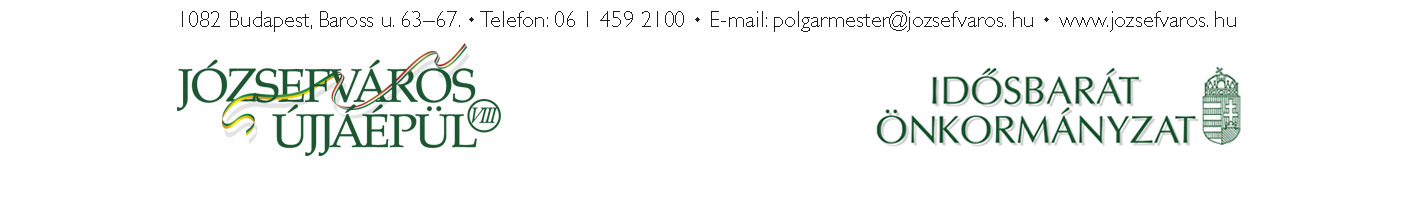 4